Keio University 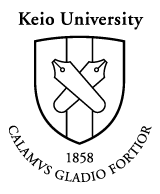 Faculty of EconomicsStudent Exchange Application Form 慶應義塾大学経済学部 交換留学生願書ATTACH PHOTOHERE (taken within 3 months, 4cm x 3cm, color, glossy)写真貼付（3ヵ月以内に 撮影したもの、4cm x 3cm、カラー） 		         <Fall 202 – Spring 202>Instructions　記入方法:Applications should be typewritten or PRINTED in block letters.
タイプまたは楷書で記入すること。Years should be written in using the Western calendar.
西暦を使用すること。Proper nouns should be written in full, and should not be abbreviated.
固有名詞は全て正式名称で記入し、省略しないこと。Check the appropriate boxes.
所定の個所をチェックすること。Full Name　姓名※Spell your name as it appears on your passport.パスポートの記載通りに名前を記入すること。※You must write your name in Japanese “Katakana or Hiragana “. It will be displayed on your student ID card as you write.書類に記入したカタカナ/ひらがな名が学生証にそのまま表示されるので必ず記入すること。* Our information system does not recognize characters with accent marks.Date of Birth　生年月日 (yyyy/mm/dd)	3. Nationality/All Nationalities 国籍/全ての国籍　	Write all your nationalities if you hold multiple nationalities.	   複数の国籍を所持している場合は全ての国籍を記入すること。4.	Sex　性別	5.	Marital Status　結婚歴□ Male　男 	□ Female　女	□ Single　未婚		□ Married　既婚Home Institution    在籍大学Period of intended study at Keio　慶應義塾大学での留学期間Program at Keio　希望するプログラム　　*Choose ONE program from below  Present Contact Details   現在の連絡先　*Write clearly in BLOCK lettersPermanent Contact Details  定住所 	□ Same as above　上記と同じ　Write clearly in BLOCK lettersEmergency Contact Details   緊急連絡先　Write clearly in BLOCK lettersEducation  (from primary education to present) 　学歴（初等教育～現在）Employment 　(latest on top line) 　職歴（近年のものから）Read the statement below and sign if you agree. 　次の文を読んで署名すること。“I certify that the information given in this application is complete and accurate to the best of my knowledge, and if admitted, I agree to comply with the rules and regulations of Keio University.”「私は上記の事実に相違ないことを認め、入学後は慶應義塾大学の規則に従います。」	       (Year)          (Month)          (Day)Continued on Next page→✔Checklist: The application must include ALL of the following documents. ✔チェックリスト：下記のすべての書類を提出すること。Application Documents　出願書類Visa Documents  ビザ申請用書類　Missing Documents?If there is any document missing, please indicate when it will be submitted. 未提出の書類がある場合は、提出予定日を述べること。Family Name　姓First Name　名Middle Name　ミドルネームUse only the English alphabet   英字 Do not use characters with accent marks (e.g. ą, ç, ë) *特殊文字を使わないこと(e.g. ą, ç, ë)Katakana or Hiragana　カタカナ/ひらがなChinese Character   漢字/       /      Age　年齢Name of your home institution　学校名Name of your home institution　学校名Expected date of graduation (after completing your study at Keio)   （留学後の）卒業見込み年月日         　　　　　　/           /          (yyyy/mm/dd)     Expected date of graduation (after completing your study at Keio)   （留学後の）卒業見込み年月日         　　　　　　/           /          (yyyy/mm/dd)     Expected date of graduation (after completing your study at Keio)   （留学後の）卒業見込み年月日         　　　　　　/           /          (yyyy/mm/dd)     Faculty/Graduate School　学部/大学院Major　 専攻Major　 専攻Minor　 副専攻Year at Home Institution　学年 □202 Fall Semester   (September 202  –  202)□202 Spring Semester (April 202 –  202) □Undergraduate  Program (Short-term International Student)学部プログラム（特別短期留学生）* Open only to Undergraduate Student □Postgraduate Research Program 研究プログラム* Open only to Graduate StudentPresent Address現住所Present Address現住所Present Address現住所Tel. +Fax. +E-mailEffective　有効期間From yyyy/mm– To yyyy/mmFrom         /        to          /  Permanent Address定住所Permanent Address定住所Permanent Address定住所Tel. +Fax. +E-mailEffective　有効期間From yyyy/mm– To yyyy/mmFrom         /        to          /  Full Name　氏名Full Name　氏名Relationship　本人との関係Address　住所Address　住所Address　住所Tel. +Fax. +E-mailE-mailName of Institution (major) 　学校名（専攻）Location所在地Degree取得学位Period (yyyy/mm)期間Number of years attended就学年数/         ～          /       /         ～          /       /         ～          /       /         ～          /       /         ～          /       /         ～          /       Total years of education就学年数の合計Name of Organization　勤務先Location所在地Type of Work職務内容Period (yyyy/mm)期間/         ～          /       /         ～          /       /         ～          /       Date:日付             20    /            / Applicant’s Signature:申請者署名Nomination  (must be completed by a student exchange program coordinator at home institution)交換留学担当者の署名 ※If there is no signature here, this application will not be processed.   ここにサインがない場合は、本願書は選考過程に進みません。I have reviewed the application, and I officially nominate this student to your student exchange program under the bilateral agreement. この学生を交換留学生として正式に推薦いたします。	   (Year)          (Month)          (Day)1.Official Nomination Letter (Cover Letter) from Home Institution2. Application Form  (This form)3. Study Proposal 　 4. One Academic Reference  (Recommendation Letter) from a professor at your home institution　 5. Self-evaluation Sheet for Japanese Language Proficiency　 6. Official Transcript　 7. Certificate of Health　8. 4cm(H) x 3cm(W) photo data 1. 所属大学からの推薦状または手紙2. 慶應義塾大学交換留学生願書　3. 学習計画4. 所属大学の教員による推薦書5. 日本語能力調査書6. 成績表7. 健康診断書8. 証明写真データ(縦4cm ×横 3cm) I have submitted the online form “Application for Certificate of Eligibility” 在留資格認定証明書交付申請書データをフォームにて提出済み